　　　　　　　ドン・ボスコ生誕２００周年・スタート　　　　☆多摩修道院　　　　　　　　　　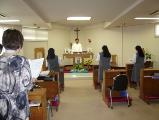 　　　　　　　　　　　　☆　８月１６日（土）初日のイベント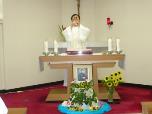 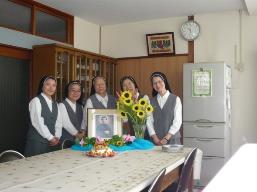 　　　　　　　　　　　　　　サレジオ会管区長館より山野神父様がいらして下さり　　　　　　　　　　　　　　　共同体と信徒の方と一緒にごミサを捧げました。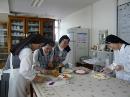 共同体でケーキ作り・・・　　　　　　　　　　　　　　　　　　　　　　　　　　　　　　☆　１６日（土）・前日に土台作りを準備万端　　　　　　　　　　　　　　　　　　　　　　　　　　　　　　　飾りつけは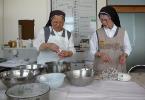 　　　　　　　　　　　　　　　　　　　　　　　　　　　　　　　　　　　　　　　　　　共同作業で！！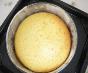 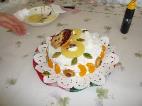 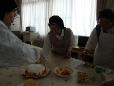 ☆クッキーもいいね！！　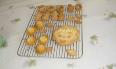 　　　　　　ケーキの完成！！　　　　　　　　　　　　　３時おやつタイム　　　　　　・５人の共同体　　　　　　　　　　　　「美味しい・オイシイ～」　　　　　　・生誕２００周年　　　　　　　　　　　　身も心もポカポカ(*^。^*)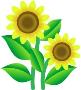 　　　　　　何か賞があるかな？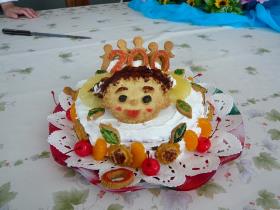 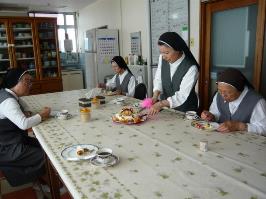 事業所の取り組みも少し紹介させて頂きます☆事業所では少し早い日でしたが子どもたちが８月５日（月）はホールでお祈りやお話し・DVDの鑑賞をし　６日（火）は職員でクラスごとにケーキ作りを楽しみ、おやつに子どもたちと一緒に頂きました。　子どもたちも先生方が作ったケーキに大満足「おいしい～」(*^。^*)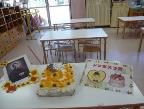 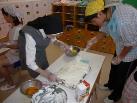 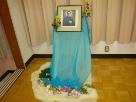 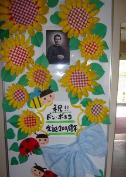 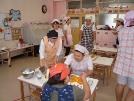 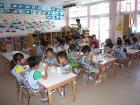 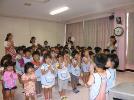 